Ai Direttori/Dirigenti delle Unità Organiche e Strutture del CNRLoro SediA tutto il personale del CNRLoro SediOggetto: Polizza sanitaria in favore del personale dipendente e relativi familiari - Periodo 2020-2021 (prima fase) – Modalità di adesione o di eventuale rinuncia da parte dei  dipendentiPremessaLa politica di Welfare attuata dal Consiglio Nazionale delle Ricerche in attuazione dell’art. 96 del vigente Contratto Collettivo Nazionale di Lavoro del comparto Ricerca, relativamente alla erogazione di benefici di natura assistenziale inerente l’assistenza sanitaria e sancita in appositi Contratti Integrativi, è duplice.Da un lato, l’Ente offre al suo personale i benefici derivanti dalla stipula di una polizza sanitaria integrativa rispetto alle prestazioni erogate dal servizio sanitario nazionale, dall’altro prevede iniziative di sostegno al reddito della famiglia attraverso la concessione di sussidi attribuiti al personale in presenza di documentate situazioni di necessità derivanti da spese sanitarie e gravi eventi che determinano l’aggravio del bilancio familiare.I benefici derivanti dalla copertura assicurativa garantita dalla polizza sono da considerarsi complementari e non alternativi al sistema dei sussidi ordinari e speciali che sarà comunque mantenuto nei limiti finanziari previsti dai CCNI in vigore nell’Ente.Mentre il sistema dei sussidi ha prevalentemente natura assistenziale e sociale e si configura come una iniziativa a sostegno del reddito delle famiglie dei dipendenti che hanno subito eventi che hanno inciso sul bilancio familiare, la polizza sanitaria rappresenta una forma di tutela, di protezione e di sicurezza finalizzata a sostenere il dipendente nel salvaguardarsi dagli imprevisti legati allo stato di salute proprio e dei propri familiari consentendo una pianificazione più serena del proprio futuro.A valle dell’espletamento di una gara europea ad evidenza pubblica, lo scorso 12 febbraio 2020 il Consiglio Nazionale delle Ricerche ha aggiudicato, in via definitiva, l’appalto alla Compagnia Assicuratrice RBM Assicurazione Salute S.P.A. (d’ora in poi Compagnia assicuratrice). Tale compagnia garantirà la copertura assicurativa sanitaria per il personale del CNR, nonché per tutte le altre categorie di potenziali beneficiari, per il periodo 01 marzo 2020 – 28 febbraio 2021 con possibilità di estensione del servizio per un ulteriore anno, ovvero fino al 28 febbraio 2022.Considerate le tempistiche previste dall’iter amministrativo relativo all’aggiudicazione della gara e allo svolgimento degli adempimenti successivi, questa circolare disciplina, per il momento, le modalità di adesione e di rinuncia per i soli dipendenti.Con successiva Circolare verranno disciplinate: l’estensione della copertura assicurativa ai familiari dei dipendenti, la facoltà di adesione dei dipendenti in quiescenza, la facoltà di adesione dei titolari di Borse di Studio (e relativi familiari) e la facoltà di adesione dei titolari di Assegni di Ricerca (e relativi familiari). Nella medesima circolare verrà anche evidenziato, per ogni tipologia di beneficiario, l’importo del premio annuo.Mentre per i dipendenti l’adesione alla polizza sanitaria può essere effettuata d’ufficio in assenza di esplicita rinuncia, per tutte le altre categorie di potenziali beneficiari dovrà essere manifestata la volontà di accedere alla copertura assicurativa prevista dalla Polizza Sanitaria, nei tempi e nei modi che si disciplineranno in apposita successiva Circolare.In particolare:i dipendenti potranno estendere la copertura assicurativa ai propri familiari;i dipendenti in quiescenza potranno aderire, solo per se stessi, alla polizza sanitaria;i titolari di assegni di ricerca/borse di studio potranno aderire essi stessi alla Polizza Sanitaria, nonché estendere la copertura ai propri familiari.Condizioni di copertura sanitaria, beneficiari della polizza sanitaria e attribuzione dei costiLe condizioni contrattuali, ovvero le tipologie di prestazioni coperte dalla polizza, le modalità di erogazione, le indennità sostitutive, i massimali, le modalità di rimborso, ecc., sono quelle minime elencate nell’allegato Capitolato Tecnico (All. 1) modificate dalle condizioni migliorative proposte dalla Compagnia aggiudicataria (All. 2). La lettura congiunta di entrambi i documenti consente di individuare tutte le garanzie di cui godranno gli assicurati che aderiranno alla polizza sanitaria offerta dalla RBM Assicurazione Salute.I soggetti che possono beneficiare della copertura assicurativa sono i seguenti:dipendenti con contratto a tempo determinato e indeterminato, in servizio alla data di inizio anno assicurativo;familiari dei dipendenti con contratto a tempo determinato e indeterminato (coniuge o convivente, figli, genitori ove risultanti dallo stato di famiglia) in servizio alla data di inizio anno assicurativo;assegnisti di ricerca e/o borsisti (e relativi familiari) con contratto attivo alla data di inizio anno assicurativo;personale posto in quiescenza durante l’effetto del Piano sanitario, o comunque successivamente al 22 settembre 2010.Tutti i dipendenti dell’Ente saranno iscritti d’ufficio alla Polizza Sanitaria salvo comunicazione di una formale dichiarazione di rinuncia a tale beneficio, da trasmettere all’amministrazione secondo le modalità indicate al successivo paragrafo 3.Per ogni dipendente, il CNR provvederà a comunicare alla Compagnia assicuratrice:la mail ufficiale CNR (ovvero la mail del dominio @cnr.it), che sarà utilizzata dalla compagnia per qualsiasi tipo di comunicazione all’assicurato, nonché per l’invio delle credenziali personali per l’accesso all’Area Riservata del sito della Compagnia;l’IBAN utilizzato per l’accredito delle retribuzioni per l’eventuale accredito anche dei rimborsi delle spese mediche anticipate dal dipendente. Eventuali variazioni dell’IBAN già comunicato possono essere effettuate dai dipendenti accedendo all’area riservata.Il premio annuale relativo alla copertura assicurativa dei dipendenti sarà totalmente a carico dell’Ente.La spesa relativa ai premi derivanti dalla copertura assicurativa dei familiari dei dipendenti, dei dipendenti in quiescenza, degli assegnisti/borsisti e relativi familiari sarà invece a carico degli interessati.Si anticipa che il tempo riservato ai dipendenti per lo svolgimento degli adempimenti a loro carico sarà breve. Stante la garanzia della copertura assicurativa a partire dal 1° marzo 2020, per un breve periodo iniziale (quantificabile in circa due/tre settimane) sarà possibile accedere al rimborso di prestazioni sanitarie eseguite secondo lo strumento della convenzione indiretta e richiesta di rimborso successiva.Modalità di rinuncia alla Polizza Sanitaria da parte dei dipendenti in servizio ed eventuale adesione successivaCiascun dipendente in servizio ha la facoltà di rinunciare alla copertura assicurativa derivante dalla polizza, mediante dichiarazione da rendere all’Amministrazione entro le ore 23.59 del 05 marzo 2020. Detta rinuncia dovrà essere formalizzata esclusivamente attraverso la compilazione di una apposita maschera presente nel sistema informatico SIPER - Servizi in linea per il personale, alla sezione Polizza Sanitaria RBM. Tale funzionalità è già attiva nel sistema SIPER. In mancanza di formale rinuncia, ovvero in caso di rinuncia tardiva, il dipendente verrà inserito nella copertura assicurativa derivante dalla polizza sanitaria.I dipendenti rinunciatari potranno subentrare nella copertura assicurativa successivamente, anche durante l’anno assicurativo, solo ed esclusivamente nei seguenti casi:per effetto della scadenza di un’altra polizza sanitaria di cui fossero già titolari. In questo caso specifico, la possibilità di entrare in copertura durante l’anno assicurativo si applica anche agli eventuali familiari ai quali non si sia inizialmente estesa la copertura;in caso di trasferimento in Italia, ove precedentemente assegnati pressi sedi CNR all’estero.Il dipendente che ha espresso la propria rinuncia non potrà estendere i benefici della Polizza ai propri familiari. Naturalmente tale vincolo cessa in qualsiasi caso di sua adesione successiva.Relazione tra adesione alla Polizza Sanitaria ed accesso al Fondo Sussidi ordinari e speciali Come anticipato, tutti i dipendenti potranno concorrere all’utilizzo delle risorse del Fondo Sussidi ordinari e speciali secondo i criteri, le regole ed i tempi che l’amministrazione stabilirà con apposite circolari.In particolare, i dipendenti aderenti alla Polizza Sanitaria potranno richiedere, attraverso lo strumento dei Sussidi, il rimborso delle spese esclusivamente non rientranti nella copertura della Polizza sanitaria.Ai dipendenti non aderenti alla Polizza, invece, verrà privilegiato l’accesso al Fondo Sussidi fino al raggiungimento dell’importo del premio individuale che l’Ente avrebbe versato in caso di adesione alla Polizza. Questo privilegio è riconosciuto solo per le eventuali spese relative al dipendente rinunciatario e non ai propri familiari.Per informazioni o maggiori chiarimenti riguardanti la gestione interna al CNR della polizza sanitaria è possibile inoltrare quesiti all’indirizzo mail polizza.sanitaria@cnr.it.Per informazioni inerenti i piani sanitari e le condizioni assicurative è possibile contattare la Compagnia ai seguenti recapiti dedicati al Consiglio Nazionale delle Ricerche: numero verde 800991751, tel. 04221744461, mail assistenza.cnr@cassarbmsalute.it, fax 04221744961, specificando l’appartenenza al Consiglio Nazionale delle Ricerche.I Direttori/Dirigenti in indirizzo sono invitati a dare la massima diffusione alla presente circolare provvedendo ad affiggerne copia nella bacheca facilmente accessibile da parte del personale interessato.Il Direttore GeneraleAllegati:Capitolato Tecnico CNR;Progetto Tecnico RBM;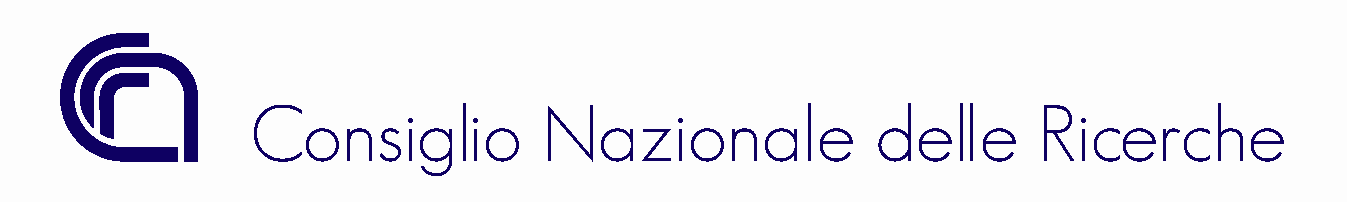      Direzione GeneraleRoma, 28 febbraio 2020P.le Aldo Moro, 7 - 00185 RomaTel. (06) 4993.3832 - Fax (06) 4993.3324